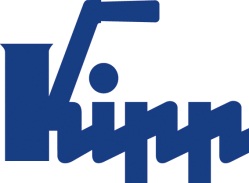 Press release 	Sulz am Neckar, Germany, June 2015Service: "Very good" (1.7)KIPP receives TÜV certification for service performance HEINRICH KIPP WERK is pleased by the excellent results of a neutral customer survey and the TÜV certification for "Service". At its own request KIPP faced the scrutiny through TÜV Saarland and was immediately able to obtain a more than satisfactory result. The respondents rated their satisfaction with KIPP's service performance and with the company overall as "Very good" (1.7). In the customers' opinion the following five criteria determined the positive rating: product quality, product availability, adherence to schedules, speed of order processing and delivery. TÜV Saarland's neutral customer survey also showed that 99.7% of all respondents would order from KIPP again. HEINRICH KIPP WERK has been a reliable partner to industry for almost 100 years. In addition to manufacturing expertise the company is focused on customer satisfaction. KIPP relies on a well developed and reliable customer service and personal consultation from its experienced professionals. Characters including spaces:Headline:	56 charactersPre-head:	26 charactersText:	973 charactersTotal:	1.055 charactersHEINRICH KIPP WERK KGStefanie Beck, MarketingHeubergstrasse 272172 Sulz am Neckar, GermanyTelephone: +49 7454 793-30E-mail: s.beck@kipp.com Additional information and press photosSee www.kipp.com, Region: Germany, Category: News/NewsroomPhotos	Image text: KIPP Service: VERY GOOD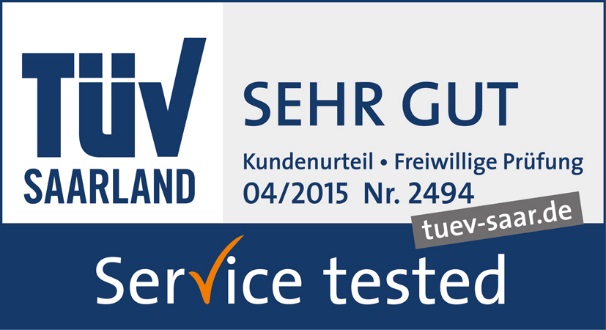 Image copyright: Released for licence and royalty-free publication in speciality media. Please cite the source and submit a reference. Image file: KIPP TÜV Service_SEHR_GUT_2015.jpg